! Attention : Vis à Vis sera fermé 6 jours en mai !Le mercredi 1er maiLe jeudi 9 maiLe vendredi 10 maiLe lundi 20 maiLe lundi 27 maiLe mardi 28 maiDateActivitéPrixOù ?À quelle heure ?Pour qui ?Vendredi 3 maiL’équipe de choc  Bowling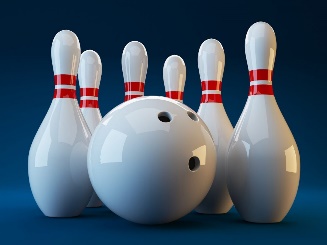 7,50€(6 € pour 2 parties + location de chaussures)+ prévoir de l’argent pour les boissonsAu bowling de Namur :Chaussée de Perwez,251               5002 Namur         de 15h à 17hComplet Inscriptions clôturéesMercredi 15 maiL’équipe de choc  Rempotage de plantes et décoration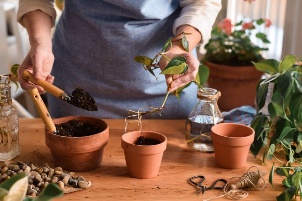 2 €À Vis à Visde 13h30 à 15h30Inscription obligatoire avant le 13 maiauprès de Jonathan : 0499/23.69.82ou de Marie et Auriane! Nombre de places limité !Jeudi16 maiOpéra de Bellini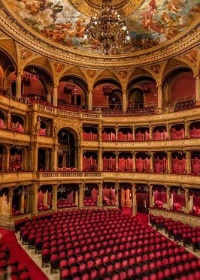 GratuitA Vis à Visà 11h45oudevant la gare de Namurà 12hCompletVendredi17 maiDescentede la Lesse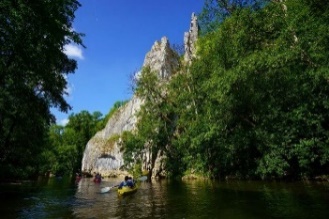 Informationsà la réunionInformationsà la réunionLes personnes inscrites à l’activitéVendredi 31 mai « Les cœursà prendre »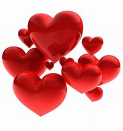 Repas au restaurant+ activité19€Entrée : soupePlat : poulet-frites-compote+ argent pour les boissons! Prenez de l’argent liquide pour tout payer sur place !A la Brasserie du Théâtrede 12h à 16h30Rendez-vous à Vis à Visà 11h45ouà la Brasserie du Théâtreà 12hInscription obligatoire auprès d’Auriane, de Coralie ou de Delphineavant le 24 maiMercredi26 juinChâteau de Bouillonet karting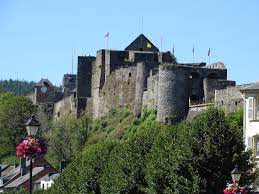 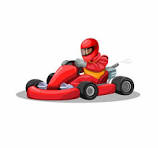 10€ pour Bouillon+20€ pour le karting (ceux qui en font)Prenez votre pique-niqueÀ Vis à Visà 8h30Retour prévuvers 17hCompletAcompte obligatoire de 10€ à amener à Vis à Vis avant le 14 juin